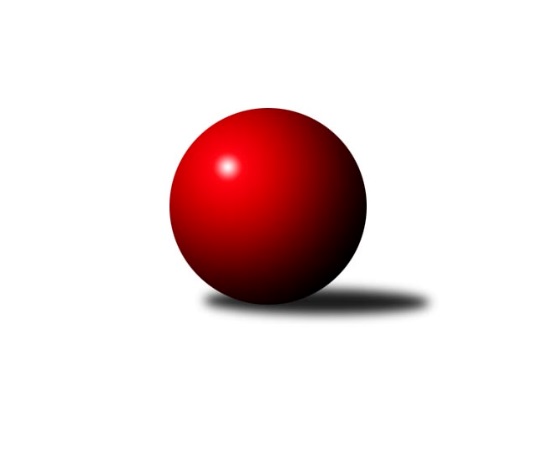 Č.4Ročník 2014/2015	23.5.2024 2. KLM B 2014/2015Statistika 4. kolaTabulka družstev:		družstvo	záp	výh	rem	proh	skore	sety	průměr	body	plné	dorážka	chyby	1.	KK PSJ Jihlava	4	4	0	0	28.0 : 4.0 	(69.0 : 27.0)	3415	8	2236	1179	15.5	2.	KK Slovan Rosice	4	3	1	0	24.0 : 8.0 	(57.0 : 39.0)	3354	7	2219	1135	16.5	3.	TJ Rostex Vyškov ˝A˝	4	2	1	1	20.0 : 12.0 	(61.5 : 34.5)	3344	5	2214	1131	19.8	4.	KK Blansko	4	2	1	1	19.0 : 13.0 	(46.0 : 50.0)	3355	5	2217	1138	22.8	5.	TJ Třebíč	4	2	0	2	18.0 : 14.0 	(50.5 : 45.5)	3421	4	2221	1201	14.3	6.	TJ Sokol Husovice	4	2	0	2	15.0 : 17.0 	(51.0 : 45.0)	3236	4	2177	1060	21.5	7.	Sokol Přemyslovice˝A˝	4	2	0	2	14.0 : 18.0 	(34.5 : 61.5)	3183	4	2151	1031	25	8.	TJ Spartak Přerov	4	1	1	2	15.0 : 17.0 	(46.5 : 49.5)	3298	3	2167	1131	22	9.	TJ Horní Benešov ˝A˝	4	1	1	2	13.0 : 19.0 	(48.5 : 47.5)	3254	3	2164	1090	20.5	10.	KK Zábřeh	4	1	0	3	9.0 : 23.0 	(38.0 : 58.0)	3304	2	2204	1101	22.5	11.	TJ Sokol Vracov	4	1	0	3	9.0 : 23.0 	(36.0 : 60.0)	3302	2	2196	1106	21	12.	TJ Opava˝A˝	4	0	1	3	8.0 : 24.0 	(37.5 : 58.5)	3257	1	2194	1063	28Tabulka doma:		družstvo	záp	výh	rem	proh	skore	sety	průměr	body	maximum	minimum	1.	KK PSJ Jihlava	2	2	0	0	14.0 : 2.0 	(34.0 : 14.0)	3521	4	3531	3511	2.	KK Slovan Rosice	2	1	1	0	11.0 : 5.0 	(27.0 : 21.0)	3352	3	3405	3299	3.	TJ Třebíč	1	1	0	0	7.0 : 1.0 	(15.0 : 9.0)	3578	2	3578	3578	4.	TJ Rostex Vyškov ˝A˝	2	1	0	1	8.0 : 8.0 	(27.0 : 21.0)	3301	2	3344	3258	5.	TJ Sokol Husovice	2	1	0	1	8.0 : 8.0 	(26.5 : 21.5)	3296	2	3317	3274	6.	TJ Horní Benešov ˝A˝	2	1	0	1	7.0 : 9.0 	(24.0 : 24.0)	3254	2	3262	3245	7.	TJ Sokol Vracov	2	1	0	1	7.0 : 9.0 	(23.0 : 25.0)	3344	2	3393	3294	8.	Sokol Přemyslovice˝A˝	3	1	0	2	9.0 : 15.0 	(23.5 : 48.5)	3079	2	3162	3037	9.	KK Blansko	2	0	1	1	7.0 : 9.0 	(21.5 : 26.5)	3357	1	3368	3345	10.	TJ Spartak Přerov	3	0	1	2	9.0 : 15.0 	(34.0 : 38.0)	3293	1	3344	3255	11.	TJ Opava˝A˝	1	0	0	1	1.0 : 7.0 	(5.0 : 19.0)	3098	0	3098	3098	12.	KK Zábřeh	2	0	0	2	2.0 : 14.0 	(16.0 : 32.0)	3237	0	3267	3206Tabulka venku:		družstvo	záp	výh	rem	proh	skore	sety	průměr	body	maximum	minimum	1.	KK PSJ Jihlava	2	2	0	0	14.0 : 2.0 	(35.0 : 13.0)	3362	4	3384	3339	2.	KK Slovan Rosice	2	2	0	0	13.0 : 3.0 	(30.0 : 18.0)	3356	4	3415	3296	3.	KK Blansko	2	2	0	0	12.0 : 4.0 	(24.5 : 23.5)	3355	4	3356	3353	4.	TJ Rostex Vyškov ˝A˝	2	1	1	0	12.0 : 4.0 	(34.5 : 13.5)	3366	3	3370	3362	5.	TJ Spartak Přerov	1	1	0	0	6.0 : 2.0 	(12.5 : 11.5)	3302	2	3302	3302	6.	Sokol Přemyslovice˝A˝	1	1	0	0	5.0 : 3.0 	(11.0 : 13.0)	3286	2	3286	3286	7.	TJ Sokol Husovice	2	1	0	1	7.0 : 9.0 	(24.5 : 23.5)	3207	2	3231	3182	8.	KK Zábřeh	2	1	0	1	7.0 : 9.0 	(22.0 : 26.0)	3338	2	3406	3270	9.	TJ Třebíč	3	1	0	2	11.0 : 13.0 	(35.5 : 36.5)	3369	2	3421	3343	10.	TJ Horní Benešov ˝A˝	2	0	1	1	6.0 : 10.0 	(24.5 : 23.5)	3254	1	3397	3110	11.	TJ Opava˝A˝	3	0	1	2	7.0 : 17.0 	(32.5 : 39.5)	3309	1	3382	3205	12.	TJ Sokol Vracov	2	0	0	2	2.0 : 14.0 	(13.0 : 35.0)	3281	0	3317	3245Tabulka podzimní části:		družstvo	záp	výh	rem	proh	skore	sety	průměr	body	doma	venku	1.	KK PSJ Jihlava	4	4	0	0	28.0 : 4.0 	(69.0 : 27.0)	3415	8 	2 	0 	0 	2 	0 	0	2.	KK Slovan Rosice	4	3	1	0	24.0 : 8.0 	(57.0 : 39.0)	3354	7 	1 	1 	0 	2 	0 	0	3.	TJ Rostex Vyškov ˝A˝	4	2	1	1	20.0 : 12.0 	(61.5 : 34.5)	3344	5 	1 	0 	1 	1 	1 	0	4.	KK Blansko	4	2	1	1	19.0 : 13.0 	(46.0 : 50.0)	3355	5 	0 	1 	1 	2 	0 	0	5.	TJ Třebíč	4	2	0	2	18.0 : 14.0 	(50.5 : 45.5)	3421	4 	1 	0 	0 	1 	0 	2	6.	TJ Sokol Husovice	4	2	0	2	15.0 : 17.0 	(51.0 : 45.0)	3236	4 	1 	0 	1 	1 	0 	1	7.	Sokol Přemyslovice˝A˝	4	2	0	2	14.0 : 18.0 	(34.5 : 61.5)	3183	4 	1 	0 	2 	1 	0 	0	8.	TJ Spartak Přerov	4	1	1	2	15.0 : 17.0 	(46.5 : 49.5)	3298	3 	0 	1 	2 	1 	0 	0	9.	TJ Horní Benešov ˝A˝	4	1	1	2	13.0 : 19.0 	(48.5 : 47.5)	3254	3 	1 	0 	1 	0 	1 	1	10.	KK Zábřeh	4	1	0	3	9.0 : 23.0 	(38.0 : 58.0)	3304	2 	0 	0 	2 	1 	0 	1	11.	TJ Sokol Vracov	4	1	0	3	9.0 : 23.0 	(36.0 : 60.0)	3302	2 	1 	0 	1 	0 	0 	2	12.	TJ Opava˝A˝	4	0	1	3	8.0 : 24.0 	(37.5 : 58.5)	3257	1 	0 	0 	1 	0 	1 	2Tabulka jarní části:		družstvo	záp	výh	rem	proh	skore	sety	průměr	body	doma	venku	1.	KK Slovan Rosice	0	0	0	0	0.0 : 0.0 	(0.0 : 0.0)	0	0 	0 	0 	0 	0 	0 	0 	2.	TJ Sokol Husovice	0	0	0	0	0.0 : 0.0 	(0.0 : 0.0)	0	0 	0 	0 	0 	0 	0 	0 	3.	KK Zábřeh	0	0	0	0	0.0 : 0.0 	(0.0 : 0.0)	0	0 	0 	0 	0 	0 	0 	0 	4.	TJ Spartak Přerov	0	0	0	0	0.0 : 0.0 	(0.0 : 0.0)	0	0 	0 	0 	0 	0 	0 	0 	5.	TJ Sokol Vracov	0	0	0	0	0.0 : 0.0 	(0.0 : 0.0)	0	0 	0 	0 	0 	0 	0 	0 	6.	KK PSJ Jihlava	0	0	0	0	0.0 : 0.0 	(0.0 : 0.0)	0	0 	0 	0 	0 	0 	0 	0 	7.	Sokol Přemyslovice˝A˝	0	0	0	0	0.0 : 0.0 	(0.0 : 0.0)	0	0 	0 	0 	0 	0 	0 	0 	8.	TJ Rostex Vyškov ˝A˝	0	0	0	0	0.0 : 0.0 	(0.0 : 0.0)	0	0 	0 	0 	0 	0 	0 	0 	9.	KK Blansko	0	0	0	0	0.0 : 0.0 	(0.0 : 0.0)	0	0 	0 	0 	0 	0 	0 	0 	10.	TJ Třebíč	0	0	0	0	0.0 : 0.0 	(0.0 : 0.0)	0	0 	0 	0 	0 	0 	0 	0 	11.	TJ Opava˝A˝	0	0	0	0	0.0 : 0.0 	(0.0 : 0.0)	0	0 	0 	0 	0 	0 	0 	0 	12.	TJ Horní Benešov ˝A˝	0	0	0	0	0.0 : 0.0 	(0.0 : 0.0)	0	0 	0 	0 	0 	0 	0 	0 Zisk bodů pro družstvo:		jméno hráče	družstvo	body	zápasy	v %	dílčí body	sety	v %	1.	Stanislav Partl 	KK PSJ Jihlava 	4	/	4	(100%)	15	/	16	(94%)	2.	Tomaš Žižlavský 	TJ Sokol Husovice 	4	/	4	(100%)	13	/	16	(81%)	3.	Tomáš Valík 	KK PSJ Jihlava 	4	/	4	(100%)	12	/	16	(75%)	4.	Václav Rychtařík ml.	KK PSJ Jihlava 	4	/	4	(100%)	11	/	16	(69%)	5.	Dalibor Matyáš 	KK Slovan Rosice 	4	/	4	(100%)	10.5	/	16	(66%)	6.	Martin Honc 	KK Blansko  	4	/	4	(100%)	9.5	/	16	(59%)	7.	Jan Machálek ml. ml.	TJ Sokol Husovice 	4	/	4	(100%)	9.5	/	16	(59%)	8.	Adam Palko 	KK Slovan Rosice 	3	/	3	(100%)	9	/	12	(75%)	9.	Martin Procházka 	KK Blansko  	3	/	3	(100%)	9	/	12	(75%)	10.	Marek Hynar 	TJ Opava˝A˝ 	3	/	3	(100%)	8	/	12	(67%)	11.	Jiří Partl 	KK PSJ Jihlava 	3	/	3	(100%)	8	/	12	(67%)	12.	Tomáš Procházka 	TJ Rostex Vyškov ˝A˝ 	3	/	4	(75%)	12.5	/	16	(78%)	13.	Petr Pevný 	TJ Rostex Vyškov ˝A˝ 	3	/	4	(75%)	12	/	16	(75%)	14.	Daniel Braun 	KK PSJ Jihlava 	3	/	4	(75%)	12	/	16	(75%)	15.	Zbyněk Černý 	TJ Horní Benešov ˝A˝ 	3	/	4	(75%)	11	/	16	(69%)	16.	Luděk Rychlovský 	TJ Rostex Vyškov ˝A˝ 	3	/	4	(75%)	11	/	16	(69%)	17.	Jan Tužil 	TJ Sokol Vracov 	3	/	4	(75%)	11	/	16	(69%)	18.	Jan Dobeš 	TJ Třebíč 	3	/	4	(75%)	10	/	16	(63%)	19.	Kamil Kubeša 	TJ Horní Benešov ˝A˝ 	3	/	4	(75%)	10	/	16	(63%)	20.	Ivo Fabík 	KK Slovan Rosice 	3	/	4	(75%)	10	/	16	(63%)	21.	Jiří Zemek 	KK Slovan Rosice 	3	/	4	(75%)	10	/	16	(63%)	22.	Marian Hošek 	TJ Spartak Přerov 	3	/	4	(75%)	9.5	/	16	(59%)	23.	Jiří Mikoláš 	TJ Třebíč 	3	/	4	(75%)	9.5	/	16	(59%)	24.	Milan Kanda 	TJ Spartak Přerov 	3	/	4	(75%)	7	/	16	(44%)	25.	Jiří Zezulka st. 	Sokol Přemyslovice˝A˝ 	3	/	4	(75%)	7	/	16	(44%)	26.	Zdeněk Peč 	Sokol Přemyslovice˝A˝ 	2	/	3	(67%)	7.5	/	12	(63%)	27.	František Caha 	TJ Třebíč 	2	/	3	(67%)	6	/	12	(50%)	28.	Jiří Axman st.	KK Slovan Rosice 	2	/	3	(67%)	6	/	12	(50%)	29.	Eduard Tomek 	Sokol Přemyslovice˝A˝ 	2	/	3	(67%)	5	/	12	(42%)	30.	Josef Sitta 	KK Zábřeh 	2	/	4	(50%)	11	/	16	(69%)	31.	Milan Vaněk 	TJ Opava˝A˝ 	2	/	4	(50%)	10	/	16	(63%)	32.	Jaroslav Krejčí 	TJ Spartak Přerov 	2	/	4	(50%)	10	/	16	(63%)	33.	Jiří Trávníček 	TJ Rostex Vyškov ˝A˝ 	2	/	4	(50%)	9.5	/	16	(59%)	34.	Roman Flek 	KK Blansko  	2	/	4	(50%)	9	/	16	(56%)	35.	Robert Pevný 	TJ Třebíč 	2	/	4	(50%)	8	/	16	(50%)	36.	Roman Goldemund 	TJ Spartak Přerov 	2	/	4	(50%)	8	/	16	(50%)	37.	Jaromír Čapek 	TJ Rostex Vyškov ˝A˝ 	2	/	4	(50%)	8	/	16	(50%)	38.	Vladislav Pečinka 	TJ Horní Benešov ˝A˝ 	2	/	4	(50%)	7.5	/	16	(47%)	39.	Petr Dobeš ml.	TJ Třebíč 	2	/	4	(50%)	7	/	16	(44%)	40.	Josef Touš 	KK Zábřeh 	2	/	4	(50%)	7	/	16	(44%)	41.	Jakub Pleban 	TJ Spartak Přerov 	2	/	4	(50%)	7	/	16	(44%)	42.	Petr Michálek 	KK Blansko  	2	/	4	(50%)	6.5	/	16	(41%)	43.	Michal Hrdlička 	KK Slovan Rosice 	2	/	4	(50%)	6.5	/	16	(41%)	44.	Jiří Flídr 	KK Zábřeh 	2	/	4	(50%)	5	/	16	(31%)	45.	Tomáš Sasín 	TJ Sokol Vracov 	1	/	1	(100%)	4	/	4	(100%)	46.	David Janušík 	TJ Spartak Přerov 	1	/	1	(100%)	4	/	4	(100%)	47.	Kamil Nestrojil 	TJ Třebíč 	1	/	1	(100%)	3	/	4	(75%)	48.	Jakub Zdražil 	KK PSJ Jihlava 	1	/	2	(50%)	6	/	8	(75%)	49.	Petr Streubel st.	KK Slovan Rosice 	1	/	2	(50%)	5	/	8	(63%)	50.	Milan Zezulka 	Sokol Přemyslovice˝A˝ 	1	/	2	(50%)	5	/	8	(63%)	51.	Michal Albrecht 	KK Zábřeh 	1	/	2	(50%)	4	/	8	(50%)	52.	Jiří Ouhel 	KK PSJ Jihlava 	1	/	2	(50%)	4	/	8	(50%)	53.	Jan Machálek st.	TJ Sokol Husovice 	1	/	3	(33%)	7	/	12	(58%)	54.	Jakub Hnát 	TJ Sokol Husovice 	1	/	3	(33%)	6	/	12	(50%)	55.	Tomáš Kordula 	TJ Sokol Vracov 	1	/	3	(33%)	5	/	12	(42%)	56.	Jaromír Hendrych ml. 	TJ Horní Benešov ˝A˝ 	1	/	4	(25%)	9	/	16	(56%)	57.	Eduard Varga 	TJ Rostex Vyškov ˝A˝ 	1	/	4	(25%)	8.5	/	16	(53%)	58.	Miroslav Vejtasa 	TJ Sokol Husovice 	1	/	4	(25%)	7.5	/	16	(47%)	59.	Václav Rypel 	TJ Třebíč 	1	/	4	(25%)	7	/	16	(44%)	60.	Jakub Flek 	KK Blansko  	1	/	4	(25%)	7	/	16	(44%)	61.	Petr Hendrych 	TJ Opava˝A˝ 	1	/	4	(25%)	7	/	16	(44%)	62.	Bedřich Pluhař 	TJ Opava˝A˝ 	1	/	4	(25%)	5.5	/	16	(34%)	63.	Petr Bracek 	TJ Opava˝A˝ 	1	/	4	(25%)	5	/	16	(31%)	64.	Petr Havíř 	KK Blansko  	1	/	4	(25%)	5	/	16	(31%)	65.	František Svoboda 	TJ Sokol Vracov 	1	/	4	(25%)	5	/	16	(31%)	66.	Vojtěch Jurníček 	Sokol Přemyslovice˝A˝ 	1	/	4	(25%)	3.5	/	16	(22%)	67.	Petr Polanský 	TJ Sokol Vracov 	1	/	4	(25%)	3	/	16	(19%)	68.	Martin Kuběna 	TJ Sokol Husovice 	0	/	1	(0%)	2	/	4	(50%)	69.	Jiří Michálek 	KK Zábřeh 	0	/	1	(0%)	2	/	4	(50%)	70.	Pavel Močár 	Sokol Přemyslovice˝A˝ 	0	/	1	(0%)	1	/	4	(25%)	71.	Václav Švub 	KK Zábřeh 	0	/	1	(0%)	1	/	4	(25%)	72.	Ladislav Musil 	KK Blansko  	0	/	1	(0%)	0	/	4	(0%)	73.	Milan Jahn 	TJ Opava˝A˝ 	0	/	1	(0%)	0	/	4	(0%)	74.	Jan Sedláček 	Sokol Přemyslovice˝A˝ 	0	/	2	(0%)	2	/	8	(25%)	75.	Petr Pavelka ml 	TJ Spartak Přerov 	0	/	2	(0%)	1	/	8	(13%)	76.	Martin Marek 	TJ Opava˝A˝ 	0	/	3	(0%)	2	/	12	(17%)	77.	Zdeněk Švub 	KK Zábřeh 	0	/	4	(0%)	6	/	16	(38%)	78.	David Plšek 	TJ Sokol Husovice 	0	/	4	(0%)	6	/	16	(38%)	79.	Miroslav Petřek ml.	TJ Horní Benešov ˝A˝ 	0	/	4	(0%)	6	/	16	(38%)	80.	Zdeněk Černý 	TJ Horní Benešov ˝A˝ 	0	/	4	(0%)	5	/	16	(31%)	81.	Pavel Polanský ml. ml.	TJ Sokol Vracov 	0	/	4	(0%)	4.5	/	16	(28%)	82.	Filip Kordula 	TJ Sokol Vracov 	0	/	4	(0%)	3.5	/	16	(22%)	83.	Lukáš Horňák 	KK Zábřeh 	0	/	4	(0%)	2	/	16	(13%)	84.	Radek Grulich 	Sokol Přemyslovice˝A˝ 	0	/	4	(0%)	1.5	/	16	(9%)Průměry na kuželnách:		kuželna	průměr	plné	dorážka	chyby	výkon na hráče	1.	TJ Třebíč, 1-4	3480	2261	1218	18.0	(580.0)	2.	KK PSJ Jihlava, 1-4	3445	2241	1203	15.5	(574.2)	3.	KK Blansko, 1-6	3365	2254	1110	23.8	(560.8)	4.	TJ Sokol Vracov, 1-6	3346	2219	1126	16.5	(557.8)	5.	TJ Spartak Přerov, 1-6	3329	2199	1130	20.2	(554.9)	6.	KK Slovan Rosice, 1-4	3327	2224	1103	22.8	(554.6)	7.	KK Vyškov, 1-4	3296	2200	1096	22.3	(549.4)	8.	TJ Sokol Husovice, 1-4	3290	2196	1094	22.5	(548.5)	9.	KK Zábřeh, 1-4	3288	2184	1104	17.3	(548.0)	10.	 Horní Benešov, 1-4	3263	2188	1075	22.5	(544.0)	11.	TJ Opava, 1-4	3218	2134	1084	21.5	(536.4)	12.	Sokol Přemyslovice, 1-4	3150	2112	1037	24.2	(525.0)Nejlepší výkony na kuželnách:TJ Třebíč, 1-4TJ Třebíč	3578	3. kolo	Marek Hynar 	TJ Opava˝A˝	622	3. koloTJ Opava˝A˝	3382	3. kolo	Robert Pevný 	TJ Třebíč	617	3. kolo		. kolo	Václav Rypel 	TJ Třebíč	608	3. kolo		. kolo	Petr Dobeš ml.	TJ Třebíč	606	3. kolo		. kolo	Jiří Mikoláš 	TJ Třebíč	600	3. kolo		. kolo	Milan Vaněk 	TJ Opava˝A˝	589	3. kolo		. kolo	František Caha 	TJ Třebíč	585	3. kolo		. kolo	Petr Bracek 	TJ Opava˝A˝	577	3. kolo		. kolo	Bedřich Pluhař 	TJ Opava˝A˝	565	3. kolo		. kolo	Jan Dobeš 	TJ Třebíč	562	3. koloKK PSJ Jihlava, 1-4KK PSJ Jihlava	3531	3. kolo	Tomáš Valík 	KK PSJ Jihlava	629	3. koloKK PSJ Jihlava	3511	1. kolo	Jakub Zdražil 	KK PSJ Jihlava	626	3. koloTJ Třebíč	3421	1. kolo	Tomáš Valík 	KK PSJ Jihlava	623	1. koloTJ Sokol Vracov	3317	3. kolo	Stanislav Partl 	KK PSJ Jihlava	620	1. kolo		. kolo	Petr Dobeš ml.	TJ Třebíč	601	1. kolo		. kolo	Daniel Braun 	KK PSJ Jihlava	596	1. kolo		. kolo	Jiří Partl 	KK PSJ Jihlava	592	3. kolo		. kolo	Jan Tužil 	TJ Sokol Vracov	580	3. kolo		. kolo	Václav Rypel 	TJ Třebíč	579	1. kolo		. kolo	Petr Polanský 	TJ Sokol Vracov	578	3. koloKK Blansko, 1-6KK Zábřeh	3406	3. kolo	Josef Sitta 	KK Zábřeh	622	3. koloKK Blansko 	3368	3. kolo	Josef Touš 	KK Zábřeh	598	3. koloKK Blansko 	3345	1. kolo	Martin Marek 	TJ Opava˝A˝	596	1. koloTJ Opava˝A˝	3341	1. kolo	Jakub Flek 	KK Blansko 	587	3. kolo		. kolo	Petr Michálek 	KK Blansko 	579	3. kolo		. kolo	Martin Procházka 	KK Blansko 	579	1. kolo		. kolo	Martin Honc 	KK Blansko 	567	3. kolo		. kolo	Petr Havíř 	KK Blansko 	565	3. kolo		. kolo	Marek Hynar 	TJ Opava˝A˝	565	1. kolo		. kolo	Jiří Flídr 	KK Zábřeh	563	3. koloTJ Sokol Vracov, 1-6TJ Sokol Vracov	3393	4. kolo	Martin Procházka 	KK Blansko 	602	2. koloKK Blansko 	3356	2. kolo	František Svoboda 	TJ Sokol Vracov	601	4. koloTJ Třebíč	3343	4. kolo	Jan Tužil 	TJ Sokol Vracov	593	4. koloTJ Sokol Vracov	3294	2. kolo	Tomáš Sasín 	TJ Sokol Vracov	591	4. kolo		. kolo	Jan Tužil 	TJ Sokol Vracov	588	2. kolo		. kolo	Václav Rypel 	TJ Třebíč	582	4. kolo		. kolo	Jan Dobeš 	TJ Třebíč	578	4. kolo		. kolo	Petr Dobeš ml.	TJ Třebíč	576	4. kolo		. kolo	František Svoboda 	TJ Sokol Vracov	573	2. kolo		. kolo	Petr Michálek 	KK Blansko 	571	2. koloTJ Spartak Přerov, 1-6KK Slovan Rosice	3415	4. kolo	Ivo Fabík 	KK Slovan Rosice	602	4. koloTJ Horní Benešov ˝A˝	3397	1. kolo	Zdeněk Peč 	Sokol Přemyslovice˝A˝	591	2. koloTJ Spartak Přerov	3344	1. kolo	Kamil Kubeša 	TJ Horní Benešov ˝A˝	590	1. koloSokol Přemyslovice˝A˝	3286	2. kolo	Marian Hošek 	TJ Spartak Přerov	587	1. koloTJ Spartak Přerov	3281	4. kolo	Vladislav Pečinka 	TJ Horní Benešov ˝A˝	587	1. koloTJ Spartak Přerov	3255	2. kolo	Jiří Axman st.	KK Slovan Rosice	587	4. kolo		. kolo	Dalibor Matyáš 	KK Slovan Rosice	585	4. kolo		. kolo	Roman Goldemund 	TJ Spartak Přerov	583	1. kolo		. kolo	Miroslav Petřek ml.	TJ Horní Benešov ˝A˝	577	1. kolo		. kolo	Eduard Tomek 	Sokol Přemyslovice˝A˝	577	2. koloKK Slovan Rosice, 1-4KK Slovan Rosice	3405	1. kolo	Jiří Zemek 	KK Slovan Rosice	607	1. koloTJ Rostex Vyškov ˝A˝	3362	3. kolo	Luděk Rychlovský 	TJ Rostex Vyškov ˝A˝	603	3. koloKK Slovan Rosice	3299	3. kolo	Ivo Fabík 	KK Slovan Rosice	595	1. koloTJ Sokol Vracov	3245	1. kolo	Tomáš Procházka 	TJ Rostex Vyškov ˝A˝	594	3. kolo		. kolo	Jiří Zemek 	KK Slovan Rosice	586	3. kolo		. kolo	Dalibor Matyáš 	KK Slovan Rosice	584	1. kolo		. kolo	Michal Hrdlička 	KK Slovan Rosice	572	1. kolo		. kolo	Jan Tužil 	TJ Sokol Vracov	566	1. kolo		. kolo	Jiří Axman st.	KK Slovan Rosice	558	3. kolo		. kolo	Petr Pevný 	TJ Rostex Vyškov ˝A˝	555	3. koloKK Vyškov, 1-4KK Blansko 	3353	4. kolo	Petr Pevný 	TJ Rostex Vyškov ˝A˝	579	4. koloTJ Rostex Vyškov ˝A˝	3344	2. kolo	Roman Flek 	KK Blansko 	575	4. koloTJ Rostex Vyškov ˝A˝	3258	4. kolo	Tomáš Procházka 	TJ Rostex Vyškov ˝A˝	574	2. koloTJ Sokol Husovice	3231	2. kolo	Petr Havíř 	KK Blansko 	573	4. kolo		. kolo	Martin Procházka 	KK Blansko 	568	4. kolo		. kolo	Tomaš Žižlavský 	TJ Sokol Husovice	564	2. kolo		. kolo	Luděk Rychlovský 	TJ Rostex Vyškov ˝A˝	563	2. kolo		. kolo	Petr Pevný 	TJ Rostex Vyškov ˝A˝	560	2. kolo		. kolo	Tomáš Procházka 	TJ Rostex Vyškov ˝A˝	558	4. kolo		. kolo	Jan Machálek ml. ml.	TJ Sokol Husovice	557	2. koloTJ Sokol Husovice, 1-4TJ Sokol Husovice	3317	1. kolo	Jan Machálek st.	TJ Sokol Husovice	585	1. koloTJ Spartak Přerov	3302	3. kolo	Josef Touš 	KK Zábřeh	581	1. koloTJ Sokol Husovice	3274	3. kolo	Tomaš Žižlavský 	TJ Sokol Husovice	580	3. koloKK Zábřeh	3270	1. kolo	Tomaš Žižlavský 	TJ Sokol Husovice	575	1. kolo		. kolo	Jakub Pleban 	TJ Spartak Přerov	570	3. kolo		. kolo	Jan Machálek ml. ml.	TJ Sokol Husovice	569	1. kolo		. kolo	Jan Machálek ml. ml.	TJ Sokol Husovice	569	3. kolo		. kolo	Václav Švub 	KK Zábřeh	567	1. kolo		. kolo	Jaroslav Krejčí 	TJ Spartak Přerov	563	3. kolo		. kolo	Roman Goldemund 	TJ Spartak Přerov	562	3. koloKK Zábřeh, 1-4KK PSJ Jihlava	3384	4. kolo	Jiří Partl 	KK PSJ Jihlava	599	4. koloKK Slovan Rosice	3296	2. kolo	Tomáš Valík 	KK PSJ Jihlava	580	4. koloKK Zábřeh	3267	4. kolo	Dalibor Matyáš 	KK Slovan Rosice	579	2. koloKK Zábřeh	3206	2. kolo	Josef Sitta 	KK Zábřeh	573	2. kolo		. kolo	Josef Touš 	KK Zábřeh	568	4. kolo		. kolo	Václav Rychtařík ml.	KK PSJ Jihlava	567	4. kolo		. kolo	Josef Sitta 	KK Zábřeh	566	4. kolo		. kolo	Jiří Flídr 	KK Zábřeh	564	4. kolo		. kolo	Michal Albrecht 	KK Zábřeh	564	2. kolo		. kolo	Daniel Braun 	KK PSJ Jihlava	562	4. kolo Horní Benešov, 1-4TJ Třebíč	3343	2. kolo	Jiří Mikoláš 	TJ Třebíč	607	2. koloTJ Horní Benešov ˝A˝	3262	4. kolo	Robert Pevný 	TJ Třebíč	593	2. koloTJ Horní Benešov ˝A˝	3245	2. kolo	Milan Vaněk 	TJ Opava˝A˝	581	4. koloTJ Opava˝A˝	3205	4. kolo	Miroslav Petřek ml.	TJ Horní Benešov ˝A˝	567	2. kolo		. kolo	Petr Hendrych 	TJ Opava˝A˝	561	4. kolo		. kolo	Petr Dobeš ml.	TJ Třebíč	559	2. kolo		. kolo	Kamil Kubeša 	TJ Horní Benešov ˝A˝	553	4. kolo		. kolo	Zbyněk Černý 	TJ Horní Benešov ˝A˝	553	4. kolo		. kolo	Kamil Kubeša 	TJ Horní Benešov ˝A˝	552	2. kolo		. kolo	Jaromír Hendrych ml. 	TJ Horní Benešov ˝A˝	550	4. koloTJ Opava, 1-4KK PSJ Jihlava	3339	2. kolo	Daniel Braun 	KK PSJ Jihlava	597	2. koloTJ Opava˝A˝	3098	2. kolo	Václav Rychtařík ml.	KK PSJ Jihlava	595	2. kolo		. kolo	Stanislav Partl 	KK PSJ Jihlava	563	2. kolo		. kolo	Tomáš Valík 	KK PSJ Jihlava	554	2. kolo		. kolo	Petr Hendrych 	TJ Opava˝A˝	546	2. kolo		. kolo	Jiří Ouhel 	KK PSJ Jihlava	526	2. kolo		. kolo	Marek Hynar 	TJ Opava˝A˝	518	2. kolo		. kolo	Bedřich Pluhař 	TJ Opava˝A˝	515	2. kolo		. kolo	Milan Vaněk 	TJ Opava˝A˝	513	2. kolo		. kolo	Petr Bracek 	TJ Opava˝A˝	511	2. koloSokol Přemyslovice, 1-4TJ Rostex Vyškov ˝A˝	3370	1. kolo	Jaromír Čapek 	TJ Rostex Vyškov ˝A˝	576	1. koloTJ Sokol Husovice	3182	4. kolo	Jiří Trávníček 	TJ Rostex Vyškov ˝A˝	563	1. koloSokol Přemyslovice˝A˝	3162	3. kolo	Petr Pevný 	TJ Rostex Vyškov ˝A˝	563	1. koloTJ Horní Benešov ˝A˝	3110	3. kolo	Tomáš Procházka 	TJ Rostex Vyškov ˝A˝	561	1. koloSokol Přemyslovice˝A˝	3039	1. kolo	Luděk Rychlovský 	TJ Rostex Vyškov ˝A˝	558	1. koloSokol Přemyslovice˝A˝	3037	4. kolo	Tomaš Žižlavský 	TJ Sokol Husovice	555	4. kolo		. kolo	Eduard Varga 	TJ Rostex Vyškov ˝A˝	549	1. kolo		. kolo	Vojtěch Jurníček 	Sokol Přemyslovice˝A˝	548	3. kolo		. kolo	Jan Machálek ml. ml.	TJ Sokol Husovice	540	4. kolo		. kolo	Jiří Zezulka st. 	Sokol Přemyslovice˝A˝	538	3. koloČetnost výsledků:	7.0 : 1.0	4x	6.0 : 2.0	4x	5.0 : 3.0	1x	4.0 : 4.0	3x	3.0 : 5.0	3x	2.0 : 6.0	4x	1.0 : 7.0	4x	0.0 : 8.0	1x